Hello Families,This year Noble Elementary first grade teachers are excited to be implementing AVID Elementary (AE) into their everyday teaching. AE is a foundational component of the AVID College Readiness System and supports AVID’s mission to close the achievement gap by preparing all students for college readiness and success in a global society.AVID Elementary takes a systemic approach through the use of WICOR (writing, inquiry, collaboration, organization, and reading) and an explicit focus on high expectations, rigor, and developing a college readiness culture.On August 28th, Noble hosted their first AVID Activity Day by inviting parents into school to listen to information about AVID as well as spend time with their child creating a self-portrait. This can be found on the outside of every student’s take home folder along with a weekly behavior reflection sheet. The use of the reflection sheet in AVID is part of the philosophy of using writing as a tool for learning. It’s a technique to help students recall information about their day, and gives you a chance for further discussion at home.If you attended Conference Night on October 12th, you may have noticed our decorated classroom doors! Each classroom adopted a different college/university or vocational school in order to increase student’s understanding about what is available to them after they graduate high school. Parents were given the opportunity to vote for their favorite door. We are anxiously waiting for the results!For our second Noble Activity Day on Friday, October 27th, students were invited to dress up as something they would like to be when they grow up. The entire school was given the writing prompt, “What problem do you want to solve when you grow up?” as a “quickwrite”. Student’s responses will be posted in the hallway, and we are very excited to see this display. Students will also attend a monthly AVID Award Assembly. These awards focus on different aspects of WICOR. This month two students from each first grade class will be given an award for excellence in Collaboration. On Thursday, November 16th, Noble will host an AVID Strategies Family Night from 6:00-7:00pm…more information to follow. Come visit and take this opportunity to check out all the college decorated doors as well as the student’s “quickwrite” display!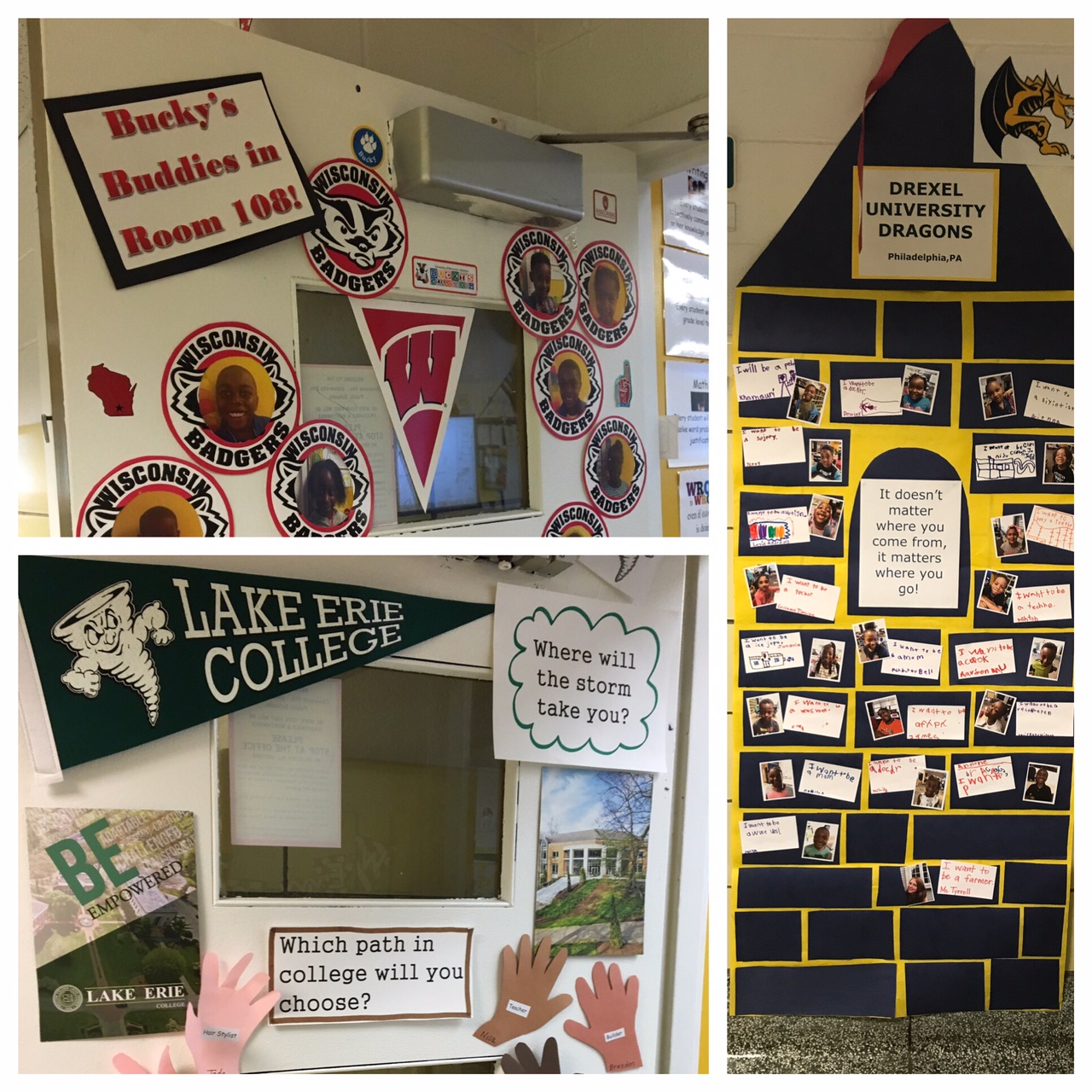 